Semi-Annual Meeting MinutesOctober 7, 2018Second Missionary Baptist Church, GrandviewThe Business Session of the Semi-Annual Meeting was called to order by Moderator, Luis Mendoza.  He introduced Chris Pinion, Chairman of the Nominating Committee.  Chris presented the following individuals to serve in 2019:Moderator					Pastor Brian Grout, Church at Three TrailsModerator-Elect				Pastor Chris Williams, Fellowship Greenwood		Clerk						Jennifer Hutton, BR-KC Baptist AssociationTreasurer					Kim Rice, BR-KC Baptist Association All committee nominations were approved.Randy Chambers, a member of the Credentials Committee, presented Abundant Life Baptist Church and New City Church at Loma Vista as candidates for full membership into the Association.  The recommendation was approved.Sandi Malone, a member of the Finance Committee gave the financial report.  A copy of that report accompanies these minutes.  The finance committee recommended approving the proposed 2019 budget.  Here are a few highlights:The budget increased approximately 2% over 2018. Increases were made to the following areas:Gospel Outreach - increased support for student ministers and people team leader as well as partnership ministries funds.Resourcing Churches - increased amount for church revitalization so we can continue to provide consultative services with Dan Southerland.Assisting Community Transformation - Human Trafficking line item was increased to continue to provide increased support to Restoration House.Funding was also included for new community ministry partners (Eleos Coffee House, Urban Christian Academy and Providence School of the Arts).The 2019 budget was approved.Sandi then made the joint Finance and Administrative recommendation that the restriction on the $100,000 grant given to the Restoration House in October of 2016 for renovating and equipping a Home for Minors be removed.  These funds will become available for general operating expenses to be used as needed.  Since the messengers voted on this recommendation in 2016, the Restoration House Home for Minors was able to raise the necessary funds to begin construction on the home and hire the staffing.  Because the original recommendation was approved by the messengers, it was felt by the finance and admin committee members that the messengers should approve any change to the designation status.  These funds would be made available for general operating expenses for Restoration House and could be used by either the adult program or the minor’s home.  This recommendation was approved.The meeting was adjourned.Respectfully submitted,Jennifer Hutton, Clerk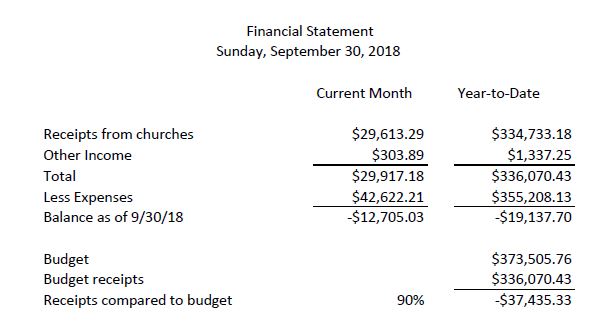 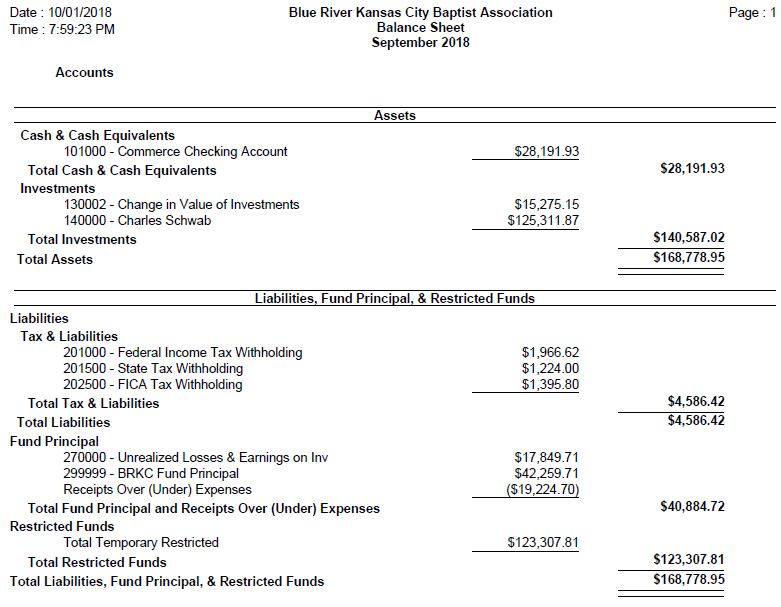 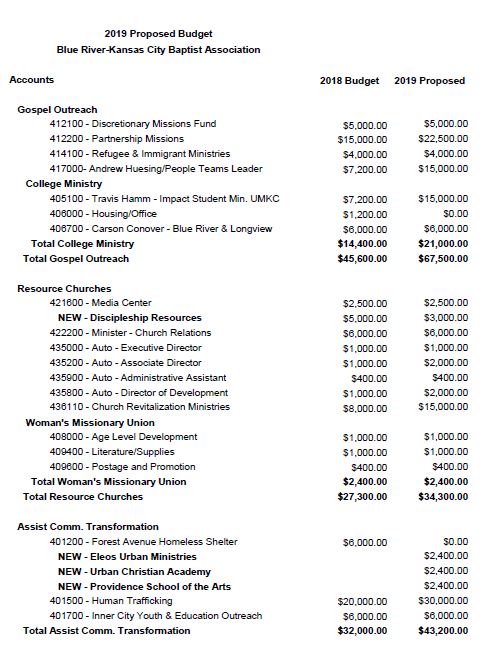 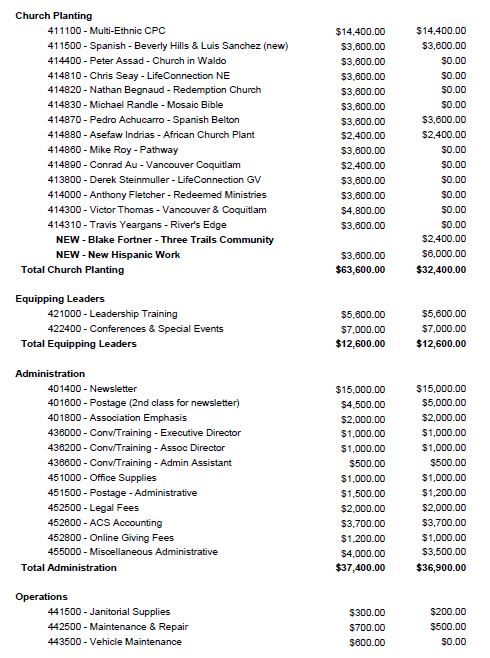 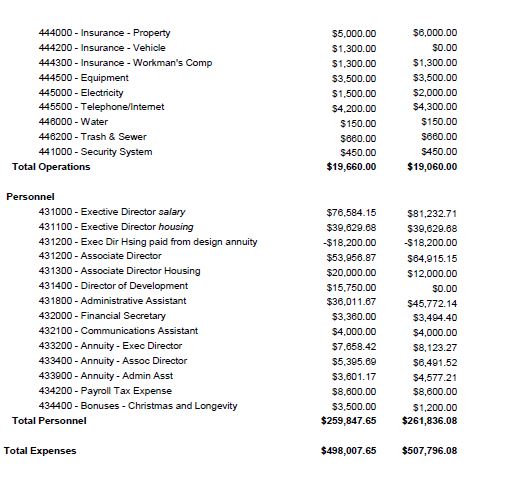 Administrative CommitteeFinance Committee          Mark Gray, Big Creek          Johnola Anderson, Partnership Church          Ray Gurney, Cross Creek          Dennis Barnes, Oakwood          Lorraine Powers, FBC Blue Springs          Willis Garner, Mt. Nebo Missionary          Marvin Tigner, Fellowship Baptist          Greg Guthrie, The Church in Waldo          Chuck Wheeler, Grace, Independence          Sandi Malone, FBC Grandview          Charles Yates, Calvary, Independence          Darin Stephens, ImmanuelCredentials CommitteePersonnel Committee          Athol Barnes, Grace Point            Doug Bradley, Coventry Estates          Randy Chambers, River Boulevard          Ryan Gilbert, Raintree Community          Wayne Geiger, FBC Grain Valley          Wade Paris, Faith Baptist.          Welby Jones, Sterling Acres          John Still, Spring Valley          Paul Midgett, Lone Jack          Greg Washington, Abiding Faith          Jim Vest, FBC Raymore          David Zink, South Haven 